    	CURRICULUM VITAE              ANTHONIA OLUFUNKE OLUDUROOBAFEMI AWOLOWO UNIVERSITY, ILE-IFE, NIGERIA                   FACULTY OF SCIENCE           DEPARTMENT OF MICROBIOLOGYE-mail aoluduro2003@yahoo.co.uk; aoluduro@oauife.edu.ng            Mobile Phone	+2348069379885; +2348150422624	A.	Personal Data        	Full Name 						Anthonia Olufunke OLUDURO								(Nee   Ojo)   	Place and Date of birth:					Ifaki - Ekiti, 25th January 1971   	Contact Details:(a) Physical Address:		Road 20 B, House 5, Senior StaffQuarters, Obafemi Awolowo University, Ile-Ife, Nigeria   	Nationality:						Nigerian       	State of Origin:	    					Ekiti        	Senatorial District:                                             		Ekiti North        	Local Government Area:                                   		Ido/Osi        	Permanent Home Address:                     			B50, Araromi Street, Ifaki - Ekiti    	Marital Status:						Married    	Number of Children and their Ages:			Three, 23, 21, 18 years                                                                                                  Next of Kin:	Dr. Olubisi Friday Oluduro       	Contact Details of Next of Kin:(a) Physical Address:		Road 20 B, House 5, Senior StaffQuarters, Obafemi Awolowo University, Ile-Ife, Nigeria(b) E-mail addresses:	oluduro2003@hotmail.com;      ooluduro@oauife.edu.ng(c) Mobile Phone Number(s):	07033434737     	Date of Assumption of Duty: 				3rd February 1997 (transferred serviceFrom the University of Ado-Ekiti, Ado-Ekiti, Nigeria to Obafemi Awolowo University, Ile-Ife, Nigeria on 1st Oct. 2008)   	Rank/Status on First Appointment:		            3rd February 1997, Graduate Assistant	       	Present Status:                           				Professor       	Date of Last Promotion:                                     		1st October 2014   	Present Salary Grade Level and Step:			UASS 7 Step 10       	Date of Confirmation of Appointment               		3rd February 2001 (University of Ado-Ekiti, Nigeria)  	Faculty/Directorate:					Science  	Department/Unit:					MicrobiologyB. Educational Background             Higher Educational Institutions Attended with Dates:Ondo State University, Ado-Ekiti, Nigeria		            		            1990 – 1995Ondo State University, Ado-Ekiti, Nigeria 		          		            1997 – 1999University of Ado-Ekiti, Nigeria 					            1999 – 2006   	Academic/ Professional Qualifications and Distinctions Obtained with dates:B. Sc. (Hons) Microbiology, Second Class Upper Division				1995M. Sc. Microbiology									1999Ph. D.  Microbiology									2006     	Other Distinctions and Awards with Dates:The Carnegie Corporation of New York Award to participate in HERS-SA ACADEMY on Gender balance and Capacity building, Cape Town, South Africa, 2010. Best Graduating Student in the Faculty of Science, Ondo State University, Ado Ekiti, Nigeria, 1995. 								Best Graduating Student in the Department of Microbiology, Ondo State University, Ado-Ekiti, Nigeria, 1995.Best Graduating Female Student in the Faculty of Science, Ekiti DioceseAnglican Women’s Guild, Ondo State University, Ado-Ekiti, Nigeria, 1995.Tertiary Education Trust Fund Conference Attendance Intervention Award to attend BioMicroWorld 2015 conference in Barcelona, Spain, 2015.Bill and Melinda Gate Foundation Global Health Travel Award to attend Keystone Symposium in New Mexico, USA, 2010.Bill and Melinda Global Health  Gate Foundation Travel Award to attend Keystone Symposium in Uganda, 2012.							Bill and Melinda  Gate Foundation  Global Health Travel Award to attend Keystone Symposium in Brazil, 2013.Bill and Melinda  Gate Foundation  Global Health Travel Award to attend Keystone Symposium in Cape Town, South Africa, 2016.Bill and Melinda  Gate Foundation Global Health Travel Award to attend Keystone Symposium in Berlin, Germany, 2018. Society for Applied Microbiology President’s grant to attend Annual Conference in Brighton, United Kingdom, 2018.	Certificate Training Courses-  Training Course on Theory, Practice and Future Developments in Accreditation in Higher 	 	       Education at the Virtual Institute for Capacity Building  in Higher Education.  (August - October, 	       2021)- Awarded by the National Universities Commission in partnership with the National Open 	      University of Nigeria, Global University Network for Innovation  and African Quality Assurance   	      Network. (Passed with Distinction) -    Certified Accreditor in Practical Course for higher education programme and institutional 		     accreditors  (2021) - Awarded by the Global University Network for Innovation (GUNI-Africa)  	      and African Quality Assurance Network (AfriQAN). (Passed with Distinction).-   Training course on Theory, Practice and Future of Academic Planning in University Education.  	      (January 31-March 15, 2022) Awarded by National Universities Commission in partnership with 	  the National Open University of Nigeria, Virtual Institute for Capacity Building in Higher    		  Education. (Passed with Distinction).C.	Work Experience with Dates	Previous Work Experience outside the University System with Dates:Laboratory Scientist, General Hospital, Misau, Bauchi State National Youth Service Corps (NYSC)	1995-1996.	Previous Work Experience in other Universities with Dates:Graduate Assistant, Department of Microbiology, Ondo State University, Ado-Ekiti,     1997-1999.Assistant Lecturer, Department of Microbiology, University of Ado-Ekiti, Nigeria,        1999-2002.Lecturer II, Department of Microbiology, University of Ado-Ekiti, Nigeria,	         2002-2005.Lecturer I, Department of Microbiology, University of Ado-Ekiti, Nigeria,  	         2005-2008.	Work Experience in Obafemi Awolowo University with Dates:Senior Lecturer Department of Microbiology,				          2008 to 2011Reader- Department of Microbiology,					          2011 to 2014Professor-  Department of Microbiology,					          2014 to date	Courses TaughtGeneral Microbiology I, General Microbiology II, Food Microbiology, Taxonomy,  Bacteriology,  Pathogenic Bacteriology,  Pharmaceutical Microbiology, Quality Control and Quantitative Analysis, Public Health and Epidemiology of Infectious Disease, Petroleum Microbiology, Environmental Microbiology, Pathogenic Mycology, Phytopathology, Advanced Microbial Ecology, Advanced Petroleum Microbiology, Advanced Aquatic Microbiology, Advanced  Public Health and    Epidemiology, and  Advanced Environmental Microbiology.             Undergraduate Supervision (Over 200 students)   	Graduate Student Supervision:   	Doctor of Philosophy (Ph. D.) already supervised1.	Adejuwon, Adekunle - SCP 08/09/H/2286 (Ph. D.) - Studies on α-Amylases produced by selected  fungi associated with deterioration of Bread. ( 2013)2.	Aso-Omololu, Joseph - SCP 06/07/R/0134 (Ph. D.) - Characterization of Staphylococcus aureus  from clinical and non-clinical sources in Ile-Ife. (2013)3.	Olofinjana, Olubukola - SCP11/12/H/1333  (Ph. D.) - Assessment of microbial heavy metal remediation in soils of selected landfills in Lagos state, Nigeria and its effects on Sorghum Performance (Co-supervised). (2016)4.	Thonda, Oluwakemi Abike - SCP12/13/R/0064  (Ph. D.) - Phenotypic identification and molecular characterization of bacteria associated with lower respiratory tract infections among children and adults in Ile- Ife, Nigeria. (2017)5.	Osuntokun, Oludare Temitope - SCP13/14/H//2006  (Ph. D.) - Investigation of phytochemical constituents and antimicrobial activities of Spondias Mombin (LINN) Extracts. (2017)6.	Adeniyi, Bolaji - SCP13/14/H/ 0109  (Ph. D.) - Studies on biodiversity, nutritional composition and molecular characterization of wild mushrooms from Enpost farm, Ilesha, Nigeria. (2017)7.	Oyedeji, Olaoluwa - SCP13/14/H/2009 (Ph. D.) – Production, purification and characterization of sucrase from Aspergillus and Penicillum species isolated from Decaying Orange (Citrus sinensis Linn) fruits. (2018)8.	Adedeji, Kayode - SCP13/14/H/20 (Ph. D.) - Determination of the occurrence and molecular characterization of major viruses infecting tomato in Southwestern Nigeria. (2018)9.	Oyelami, Lydia Oluwatosin - SCP 15/16/H/0025 (Ph. D.) - Physico-chemical and bacteriological quality of the water supply reservoir and ground water in Esa-Odo, Osun State, Nigeria. (2019)10.	Aladejana, Oluwatoyin, SCP15/16/H/6183 (Ph. D.) - Characterization of enteric Gram negative bacteria from fecal samples of bats in Osun State, Nigeria. (2019)11.	Ogunlusi, Damilola Eunice - SCP 16/17/H/0857 (Ph. D.) - Phenotypic and molecular characterization of bacterial isolates in fomites, children and workers in some day care centers in Ile-Ife, Nigeria. (2020)12.	Oyewale, Abayomi Tolulope - SCP 15/16/R/0057 (Ph. D.) -  Assessment of physico-chemical and bacteriological quality of raw, treated and distributed water from Ede-Erinle and Opa Reservoirs, Osun State, Nigeria. (2021)13.	Adegun, Busayo Roseline - SCP16/17/H/5070 (Ph. D.) - Characterization of bacterial pathogens in patients with otorhinolaryngology infections in Obafemi Awolowo University Teaching Hospital Complex, Ile-Ife, Nigeria. (2021)14.	Adelowotan, Olusola - SCP15/16/H/0838 (Ph. D.) - Bioremediation of selected heavy metals polluted soil using some indigenous bacterial isolates in Ile-Ife, South-western Nigeria. (2021)  Co-supervised	Ajadi, Fatimah Adenike - SCP16/17/H/1226 (Ph. D.) - Evaluation of the effects of palm oil effluent 	on the physicochemical and bacteriological characteristics of Agbogbo stream, Ile-Ife, Nigeria. 	(2022)  Co-supervised16.	Adeleke, Olufeyikemi Ajoke- PG/SSE/008/6259 (Ph. D. - Bowen University, Iwo, Osun State, 	Nigeria ) - Characterization and prevalence of 	plasmid-mediated antibiotic resistant bacteria from 	cooked street - vended food food sold in selected 	cities in South - West, Nigeria. (2022) Co-	supervisedMasters of Science (M. Sc.) already supervised 			  	         1	Ubani, Esther Kainayo - SCP 07/08/H/1552 (M. Sc.) - Assessment of bacterial contaminants on electronic hardware user interfaces in Ile-Ife. (Co-supervised)  (2011)2.	Raji, Olawale Razaq - SCP 07/08/H/1308 (M. Sc.) - Physico-chemical and bacteriological 	characterization of Oke-Afa  canal, Isolo, Ejigbo Local Government Area, Lagos State, Nigeria. (Co-	supervised). (2011)3.	Adisa- Adeyemo, Oluwakemi Abike - SCP 07/08/R/0007 (M. Sc.) - Isolation and identification of Salmonella species and Escherichia coli from raw milk and products from Ile-Ife, Modakeke, Edun-Abon and Akinlalu, Osun State, Nigeria. (2012)4.	Idris, Saheed Oladele - SCP 08/09/H/1927 (M. Sc.) - Effects of selected plants extracts and antibiotics on some pathogenic microorganisms. (2012)								    5.	Ayegbusi, Oluwatosin Motunrayo - SCP 08/09/R/0007 (M. Sc.) - Efficacy of Hura crepitans (linn) and Khaya ivorensis (a.chev) extracts used singly and in combination with standard antibiotics on selected pathogens. (2012)6.	Fadare, Taiwo Olawole - SCP 07/08/H/2602 (M. Sc.) - Microbiological assessment of air in some selected sawmill and furniture factory environment in south western Nigeria. (2012)7.	Lawani, Yetunde Olamiposi - AGP10/11/H/0321 (M. Sc.) - In vitro and In vivo antibacterial effect of African star apple (Chrysophyllum albidum Linn.) extracts on bacterial wilt of tomato. (Co-supervised). (2013)8.	Olawole, Olakunle - AGP10/11/H/0273 (M. Phil.) - Isolation and characterization of isolates of Xanthomonas axonopodis pv.glycine from selected regions of southwestern Guinea Savanna in Nigeria. (Co-supervised). (2013)9.	Odeyemi, Oluyemi - SCP 09/10/R/ 0044 (M. Sc.) - Antimicrobial effect of Albizia zyga DC leaf extracts on some microorganisms. (2013)10.	Moses, Ikechukwu Benjamin - SCP 09/10/R/0051 (M. Sc.) - Isolation and characterization of Salmonella species from stool samples of diarrhoeal patients from Hospitals in Ile-Ife, Osun State, Nigeria. (2013) 								  	     11.	Mapayi, Tolulope Theresa - SCP 10/11/H/0593 (M. Sc.) Cultivation of Oyster mushroom biomass using various Lignocellulosic wastes. (2013)	  	     12.	Isawumi, Abiola - SCP09/10/R/0059 (M. Sc.)- Isolation and characterization of Shigella spp from diarrhoeal patients stool samples from health institutions in Ile-Ife. (2013)13.	Fasogbon, Albert Oluwasoga - SCP11/12/H/1818 (M. Sc.) - Studies on bioactive potential of ethanolic leaf extract of Spondias mombin on some bacterial isolates obtained from stool samples of Diarrhetic patients. (2014)14.	Elurele, Yetunde Mary- SCP11/12/H/0210 (M. Sc.) - Phenotypic  identification and molecular characterization of S. aureus from cellphones in Ile-Ife, Southwest Nigeria. (2014)15.	Adefarakan, Tejumade Anthonian - SCP 10/11/H/ 0448-(M. Sc.) - Phenotypic and Molecular characterization of Escherichia coli isolated from faecal samples of Goat and Ram in Ile-Ife. (2014)			 	     	16.	Aregbesola, Oladipupo Abiodun - SCP11/12/R/0028 (M. Sc.) – Phylogenetic characterization of uropathogenic Escherichia coli in pregnant women with urinary tract infections in Ondo and Ekiti States, Southwestern Nigeria. (2014)						  	  17.	Bobola, Adekunle Sunday - SCP 10/11/H/0977 (M. Sc.) – Effect of some medicinal plants on certain 	bacteria. (2014)18.	Talabi, Omotayo Adebusayo - SCP 10/11/H/0041 (M. Sc.) – Isolation and characterization of bacteria from selected day-care centres in Ile-Ife, Nigeria. (2014)		 							 	  19.	Oshokoya, Arinola Harriet- SCP11/12/R0030 (M. Sc.) – Interferon Gamma response in pulmonary tuberculosis patients in Ile-Ife, Osun State, Nigeria. (2015)   							  	  	   20.	Simaren, Yetunde Olawale - SCP11/12/R/0031-(M. Sc.) - Phenotypic identification and molecular characterization of Klebsiella species from urine samples of in- and out patients in Obafemi Awolowo University Teaching Hosptals Complex and Obafemi Awolowo University Health-Centre. (2015)							  	        21.	Adegun, Busayo Roseline - SCP12/13/H/0562 (M. Sc.) – Phenotypic identification and molecular characterization of Citrobacter spp  isolated from commercial fruits and vegetables in Ile-Ife, Nigeria. (2015)22.	Ojo, Abiodun Oluwasesan - SCP 12/13/H/0111- (M. Sc.) – Phenotypic identification and molecular  characterization of Pseudomonas aeruginosa isolated from patients with chronic respiratory diseases with chronic respiratory diseases in Ile-Ife, Southwest Nigeria. (2015)23.	Adeyemi, Adeolu Stephen - SCP 12/13/R/0039- (M. SC.) – Physico-chemical and bacteriological analysis of hand- dug well water in close proximity to pit-laterines in Osun state.	(2016)				                   24.	Olaoye  Olamide, SCP 13/14/H/0634 (M. Sc.) – Antimicrobial activities and phytochemical properties of crude and partially purified fractions of  Hymenocardia acidatul leaf on selected clinical and environmental bacterial isolates. (2016)	          	  	                    25. 	Johnson Oluwaremilekun Modupe, SCP 13/14/H/0647 (M. Sc.) - Evaluation of the quality of composted food wastes with Animal dung using maize as the test  crop. (2016)				                    26.	Abiri, Temitope Anuoluwa - SCP 13/14/H/0631- Isolation and molecular characterization of multiple Antibiotic-resistant bacteria from raw chicken eggs sold in Ile-Ife, Nigeria. (2016)				27.	Ogunlusi, Damilola Eunice - SCP 13/14/H/1999- (M. Sc.)- Phenotypic and molecular characterization of multiple resistant Gram negative bacteria in urine of pregnant women attending antenatal clinic of mother and child Hospital, Ondo, Nigeria. (2016)				                   28.	Olugbogi, Deborah Oluwasola - SCP 13/14/H/0632 (M. Sc.) – Molecular characterization of multiple Antibiotic resistant Pseudomonas aeruginosa isolated from selected hospital formites and hands of the health care workers in Ondo, Nigeria. (2016)	            		     29.	Chukwudum, Chidinma - SCP 13/14/H/0636 (M. Sc.)  Phenotypic and molecular characterization of multiple Antibiotic-resistant Escherichia coli isolated from urine samples of children. (2016)			                  30.	Agun, Tosin F. - SCP 13/14/H/2001 (M. Sc.) - Isolation and characterization of multiple antibiotic resistant Gram negative bacteria isolated from feacal droppings of turkey in Ile-Ife, Nigeria. (2016) 		      	31.	Odufuwa, Abiodun Ebenezer- SCP14/15/H/0067 (M.Sc.) - Isolation and characterization of Bacteria from the conjunctiva of patients receiving intravitreal injection at Obafemi Awolowo University Teaching hospital complex, Ile-Ife, Nigeria. (2017)										32.	Olatujoye, Funmi - SCP15/16/H/2319 (M.Sc.) – Antibacterial and phytochemical properties of Crude and partially purified extract of Paullinia pinnata Linn on infected human wound isolates.                            (2018)Ayeni, Kehinde Temitayo - SCP16/17/H/1311 (M.Sc.) - Physicochemical and bacteriological properties of selected well and borehole water samples in Obafemi Awolowo University Senior Staff Quarters. (Co-supervised). (2019)34. 	 Kaka, Mary Oluwatosin - 13/0231 (M. Sc. -  Adeleke University, Ede, Osun State, Nigeria ) - Antibiotic susceptibility profiles of Campylobacter species isolated from poultry farms in Ede, Southwestern Nigeria -A pilot study. (2020)35. 	Sotala, Toyosi Teniola -SCP19/20/H/0954 (M. Sc.) – Synergistic antibacterial screening and 	phytochemical properties of some medicinal plants. (2023)36.	Onifade, Tolulope Onifade -SCP19/20/H/0957 (M. Sc.) – In vitro study of Olax subscorpiooidea 	leaf and root extracts on some clinical and environmental bacterial isolates. (2023)Graduate students currently supervising:i) 	Olatunji Olalekan Aliu- SCP 18/19/R/0105 (Ph. D.) - Phenotypic and genotypic characterization of 	Gram -negative multiple antibiotic resistant bacteria from clinical samples in Obafemi Awolowo 	University teaching Hospital Complex, Ile-Ife, Nigeria.	ii) 	Olatujoye, Funmi  - SCP21/22/H/0340  (Ph. D.) -Phenotypic and Molecular characterization of 	antibiotic resistant bacteria in catfish and the inhibitory effect of Paulinia pinnata (Linn) on the 	isolates.iii)	Olusegun-Bakare,  Grace Abosede- AGP 18/19/H/0703 (Ph. D.) -Assessment of the potentials of Sacciolepis africana (CE Hubbard & Snowden) in ruminant livestock nutrition. (Co-supervision)D.      Membership of Professional BodiesNigerian Society for Microbiology (NSM)			             2000 to dateBiotechnology Society of Nigeria (BSN)			         		2003 to dateThird World Organization of Women Scientists (TWOWS)      		2006 to dateAmerican Society for Microbiology (ASM) 			         	2008 to dateFederation of European Microbiology Society (FEMS)	         		2013 to dateSociety for Applied Microbiology	(SFAM)		         	2014 to dateE.	Publicationsi. 	Theses/Dissertations:-	Bacteriological assessment of some bottled water marketed in Nigeria. B.Sc. Thesis, Ondo  State University, Ado-Ekiti, Nigeria, 65pp. (1995)-	Incidence of antibiotic resistance in Gram-negative bacteria isolated from clinical sources and hospital environment in Ekiti State Specialist Hospital, Ado-Ekiti, M.Sc. Thesis, Ondo State University, Ado-Ekiti, Nigeria. 92pp. (1999)-	Studies on the use of Moringa oleifera seed for water purification. Ph. D. Thesis, University of Ado-Ekiti, Nigeria, 173pp. (2006)ii.          Book :1.	Anthonia Oluduro (2010). The use of Moringa oleifera seed for water purification. LAP 	LAMBERT Academic Publishing GmbH & Co. KG. ISBN: 978-3-8433-7084-4., Germany. Pp. 121.iii.         Contribution to Books:Anthonia O. Oluduro, Dawn, C. P. Ambrose, Aregbesola Oladipupo Abiodun and Alice I.  Daunty 	(2016).  Moringa. -In Leafy Medicinal Herbs. Botany, Chemistry, Postharvest Technology and Uses. 	CABI International, ISBN-13: 978-1-78064-559-9, Uk. Pp. 163-169.O.M. Oyawoye, H. A. Olorunsola, A. O. Oluduro, O. O. Bamigboye, E. K. Oladipo. T. M. Olotu, I. 	J. Adeosun, M. O. Kaka and O. O. Obembe (2022). Bioinformatics. A tool for Biotechnological 	Advancement 1- In Medical Biotechnology, Biopharmaceutics, Forensic Science and Bioinformatics. 	1st Edition. Chapter13, 11 pages, eBook ISBN9781003178903.iv.	Published Journal Articles:Moro, D. D., Oluduro, A. O., Saliu, O.B. and Famurewa, O. (2000). The prevalence of   bacterial pathogens and intestinal worms among food vendors in Ajegunle, Lagos. Journal of Biological and Physical Sciences, 1:129-134. Moro, D. D., Famurewa, O., Oluduro, A. O., Akinsinde, K. A. and Akinbuja, E. O. (2001). Incidence and antibiotic susceptibility patterns of Gram-negative bacterial isolates from undergraduates with asymptomatic bacteriuria. Journal of Research and Review in Science, 2:78-81.      3.	Oluduro, A. O., Moro, D. D., Smith, S. I. and Famurewa, O. (2003). Multiple antibiotic resistance among Gram-negative bacteria Isolated from hospital environment and in-patients. Bioscience Research Communications, 15(2): 159-167.Arowolo, J. O., Oyagade, A. O., Oluduro, A. O. and Famurewa, O. (2004). Incidence of Salmonella in eggs in Ado-Ekiti, Nigeria. Journal of Biological and Physical Science, 2:28-32.    5.	Oluduro, A. O., Moro, D. D., Famurewa, A. A. and Famurewa, O. (2005). Microbial quality of bottled water marketed in Ado-Ekiti. Science Focus, 10(3): 15-20. 6.	Oluduro, A. O. and Aderiye, B. I. (2005). Effect of non-germicidal hand washing on levels of 	microorganisms on the hands of workers in a fruit-juice processing industry, Owo, Nigeria. Journal 	of Applied and Environmental Sciences, 1(1): 26-29.7.	Aderiye, B. I., Oluduro, A. O. and Owolabi, A. O. (2005). Biochemical and microbiological compositions 	of fermented cassava and the survival of pathogenic Staphylococcus aureus in gari. Journal of Applied and 	Environmental Sciences, 1(1): 1-5. DOI: 10.3923/jps.2007.453.458 	8.	Moro, D. D., Sansa, T. L., Famurewa, O., Oluduro, A. O. and Abdulahi, A. O. (2006). Prevalence 	of bacterial pathogens among patients and inanimate sources in some hospitals in Ojo, Lagos. 	African Journal of Science, 5(1):32-36.9.	Oluduro, A. O. and Aderiye, B. I. (2007). Efficacy of Moringa oleifera seed extract on the 	microflora of surface and underground water. Journal of Plant Science, 2 (4): 453-458.10.	Oluduro, A. O. and Famurewa, O. (2007). Conjugal transfer of multiple antibiotic resistance among 	some hospital Gram-negative bacteria isolates from Ado-Ekiti. Journal of Ghana Science 	Association, 9(1): 120-127.11.	Oluduro, A. O. and Famurewa, O. (2007). Antibiotic resistant bacteria in faecal samples of 	apparently healthy individuals in Ado-Ekiti, Nigeria. Journal of the University of Science and 	Technology, Kumasi 27(1):51-60. DOI: 10.4314/just.v27i1.3302412.	Oluduro, A. O. and Aderiye, B. I. (2007). Impact of Moringa seed extract on the physico-chemical 	properties of surface and underground water. International Journal of Biological Chemistry, 1(4) 244-249. 	DOI: 10.3923/ijbc.2007.244.249 URL: https://scialert.net/abstract/?doi=ijbc.2007.244.24913.	Oluduro, A. O. and Aderiye, B. I. (2009). Effect of Moringa oleifera seed extract on vital organs 	and tissue enzymes activities of male albino rats. African Journal of Microbiology Research, 3(9): 	537-540. https://doi.org/10.5897/AJMR.900025614.	Ajayi, A. O., Oluduro, A. O., Olowe, A. O. and Famurewa, O. (2010). Susceptibility of faecal isolates of commensal E. coli from cattle to fluoroquinolones and cephalosporins. International Journal of Molecular Medicine and Advance Sciences, 6(3): 43-48. DOI: 10.3923/ijmmas.2010.43.4815.	Oluduro, A. O., Aderiye, B. I., Famurewa, O., Connolly, J. and Akintayo, A. T. (2010). Characterization and antibacterial activity of 4 {β-D glucopyranosy1} 1-4 (α-L rhamnopyranosy1} benzyl thiocaboxamide; a novel bioactive compound from Moringa oleifera seed (LAM). Microbiologica Folia, 55 (5): 422-426. ). https://doi.org/10.1007/s12223-010-0071-016.	Oluduro, A. O. and Omoboye, O. (2010). In Vitro Antibacterial potentials and synergistic effect of South-Western Nigerian plant parts used in folklore remedy for Salmonella typhi infection. Nature and Science, 8(9):52-59.17.	David, O. M., Oluduro, A. O., Olawale, A. K., Osuntoyinbo, R. T., Olowe, A. O. and Famurewa, O. (2010). Incidence of multiple antibiotic resistance    and plasmid carriage among Enterococcus faecalis isolated from the hands of healthcare workers in selected hospitals in Ekiti, Ondo and Osun States, Nigeria. International Journal of Academic Research, 2(1): 43-47.18.	Oluduro, A. O. (2011). Antibacterial Activities of Allium sativum, Momordica charantia and Zingiber officinale on food- and water-borne pathogens. The African Journal of Plant Science and Biotechnology, 5: 15-19.19.	David, O. M., Akinwunmi, A., Oluduro, A. O. and Famurewa, O. (2011). Antibiotic resistance and plasmid profile of bacterial pathogens isolated from drinking water in Ado-Ekiti, Nigeria. Nigerian Journal of Microbiology, 25: 2339-2344.20.	Oluduro, A. O., David, O.M. and Famurewa, O. (2011). Resistance profile of bacteria isolated from clinical sources to antibiotics and biocides. Journal of Ghana Science Association, 13(1):106-116.21.	David, O. M., Oluduro, A. O., Shittu, A. O., Olowe, O. A. and Famurewa,   O. (2011). Identification of changes during Infection with gelatinase- producing and gelatinase-defective strains of Enterococcus faecalis using live-animal model. Veterinary Research, 4 (4): 126-132. 22.	Oluduro, A. O., Bakare, M. K., Omoboye, O. O., Dada, . A. and Olatunji C. I. (2011). Anti-bacterial effect of extracts of Acalypha wiilkesiana on gastrointestinal tract   pathogens and bacteria causing skin infections in neonates. Ife Journal of Science, 13 (2): 371-380.23.	Oluduro, A. O. (2012). Evaluation of antimicrobial properties and nutritional potentials of Moringa oleifera Lam. Leaf in South- Western Nigeria. Malaysian Journal of Microbiology 8(2): 59-67. Artigo em Inglês | WPRIM | ID: wpr-62563324.	Oluduro, A. O., Ubani, E. K. and Ofoezie, I. E. (2012). Bacterial assessment of electronic hardware users’ interfaces in Ile-Ife, Nigeria. Revista de ciencias Farmaceuticas Brasica e Aplicada, 32(3): 323-334.25.	Oluduro, A. O.  (2012). Antibiotic resistant commensal Escherichia coli in bats and poultry faecal droplets. Veterinaria Italiana. Rivista Di Santa PubblicaVeterinaira, 48(3): 279-308. PMID: 2303807626.	Oluduro, A. O., Idowu, T. O., Aderiye, B. I., Famurewa, O. and Omoboye, O. O. (2012). Evaluation of antibacterial potential of crude extract of Moringa oleifera seed on orthopaedics wound isolates and characterization of phenylmethanamine and benzyl isothiocyanate derivatives. Research Journal of Medicinal Plant, 6(5): 383-394. DOI: 10.3923/rjmp.2012.383.39427.	Ubani, E. K., Oluduro, A. O., E. K. and Ofoezie, I. E. (2012). A survey of common habits of computer users as indicators of possible environmental contamination and cross infection source. African Journal of Biotechnology, 11(9): 2241-2247. DOI: 10.5897/AJB11.231728.	David, O. M., Oluduro, A. O. and Famurewa, O. (2012). Property and antibacterial spectrum of partially purified enterocin produced by enterocinogenic Enterococcus faecalis isolated from the gut of cockroach. AU J. Technol. 16(2): 74-80.29.	David, O. M., Oluduro, A. O., Ariyo, A. B., Ayeni, D. and Famurewa, O. (2013). Sero-epidemiological survey of hepatitis B surface antigenaemia in children and adolescents in Ekiti State, Nigeria. Journal of Public Health and Epidemiology, 5(1): 11-14. DOI: 10.5897/JPHE11.169  ISSN 2141-2316 ©2013 Academic Journals  30.	Raji, O. R., Oluduro, A. O. and Ofoezie E. (2014). Physico-chemical and bacteriological characterization of Oke-Afa canal water in Lagos State, Nigeria. Nature and Science, 12 (11): 129-136.31.	Oluduro, A. O., Aregbesola O. A. and Fashina C. D. (2014). Extended spectrum beta- lactamase-producing uropathogenic Escherichia coli in pregnant women diagnosed with urinary tract infections in South-Western Nigeria. Journal of Molecular Biology Research, 4(1): 34-42. doi:10.5539/jmbr.v4n1p34   URL: http://dx.doi.org/10.5539/jmbr.v4n1p3432.	Babafemi, E. O., David, O. M., Oluduro, A. O. and Famurewa, O. (2014). Epidemiology of Methicillin-resistant Staphylococcus aureus among hospitalized patients and apparently healthy individuals in Ekiti and Ondo State, Nigeria. Journal of Pharmaceutical and Biomedical Science, 4 (11): 1125-1130. Available at www.jpbms.info33.	Adefarakan, T. A., Oluduro, A. O., David, O. M., Ajayi, A. O., Ariyo, A. B., and Fashina, C. D. (2014). Prevalence of antibiotic resistance and molecular characterization of Escherichia coli from faeces of apparently healthy Rams and Goats in Ile-Ife, South West, Nigeria. Ife Journal of Science, 16 (3): 447-460. eISSN: 0794-489634. 	Oluduro, A. O., Thonda, O. A. and Kolawole, D. O. (2014). Phenotypic and Molecular Characterization of Salmonella serotypes in cow raw milk and milk products in Nigeria. African Journal of Biotechnology, 13 (37): 3774-3789. DOI: 10.5897/AJB2014.1389035.	Oluduro, A. O., Omoboye, O. O., Orabiyi, R. A., Bakare, M. K.,and David, O. M.(2014). Antibiotic resistance and public health perspective of bacterial contamination of Nigerian currency. Advances in Life Science Technology, 24: 4-14. ISSN 2224-7181 (Paper) ISSN 2225-062X (Online)36.	Isawumi, B., Oluduro, A. O., Moses, I. B. and Ariyo, A. B. (2014). Phenotypic identification and molecular characterization of Shigella sp from diaahoeal patients stool samples in Nigeria. Nature and Science, 12(10): 169-175.37.	Moses, I. B., Oluduro, A. O., Isawumi, B., Ariyo, A. B., Fashina, C. D. and Ajayi, A. O. (2014). Antibiotic resistance and molecular characterization of Salmonella in diarrhoeal patients’ faeces in South-Western, Nigeria. Journal of Biology, Agriculture and Healthcare, 4 (24): 152-161. ISSN (Paper)2224-3208 ISSN (Online)2225-093X38.	Odeyemi, A. O., Oluduro, A. O. and David O. M. (2014). Evaluation of antimicrobial activities of Albizia zygia DC leaf extracts against some clinically important pathogens. Journal of Natural Sciences Research, 4 (19): 98-105.ISSN: 2224-3186, URL: http:// www.llste.org/..../1637539.	Aregbesola, O. A., Oluduro, A. O., Fashina, C. D. and Famurewa, O.  (2014). Phenotypic identification and phylogenetic characterization of uropathogenic Escherichia coli in symptomatic pregnant women with urinary tract infections in South-Western Nigeria. International Journal of Biology, 6(4): 145-156.    DOI:10.5539/IJB.V6N4P145Corpus ID: 5602742040.	Bakare, M. K., Oluduro, A. O., Omoboye, O. O., Leramo, A. J. and Adebayo I. A. (2014). Effects of different substrates on the morphological characteristics and proximate content of Pleurotus pulminarius. Food Science and Quality Management, 32:46-56.41.	Moro, D. D., David, O. M., Oluduro, A. O., Famurewa, O. (2014) Distribution of enteric bacterial pathogens among patients with gastrointestinal tract infections and food vendors in Lagos, Nigeria. Journal of Public Health and Epidemiology, 6 (12): 424-428. https://doi.org/10.5897/JPHE2014.060842.	David, O. M., Oluduro, A. O.,  Fakayode, B.I. and Famurewa, O. (2014). Evaluation of the anti-enterococcal activity of disinfectants and medicated soaps on vancomycin-resistant Enterococcus faecalis strains. Ann. Rev. Res. Biol., 4(3): 509-519.43.	David, O. M., Oluduro, A. O. and Famurewa, O. (2014). Association of Enterococcus faecalis with different forms of dental diseases among patients visiting a tertiary hospital in Ekiti State, Nigeria. Inter. J. Trop. Dis. Health. 4(8): 928-935.44.	Adejuwon, A. O., Oluduro, A. O., Agboola, F. K., Olutiola, P. O., Robbiani, M. J. and Segal S. J. (2015). Expression of α-amylase by a tropical strain of Penicillium rubrum: Effect of nitrogen source of growth. Report and Opinion, 7(5): 70-72. (ISSN: 1553-9873). http://www.sciencepub.net/report.45.	Thonda, O. A., Oluduro, A. O. and Kolawole, D. O. (2015). Prevalence of multiple resistant Escherichia coli serotypes in cow raw milk samples and traditional dairy products in Osun State, Nigeria. British Microbiology Research Journal 5, (2) 117-125. DOI: 10.9734/BMRJ/2015/1286846.	Durosinmi, L. M., Oluduro, A. O. and Fasasi, S. A. (2015). Chelating and antimicrobial activities of Benzimidazole, 2-chloromethylbenzimidazole and 4-((2-amino-1h-benzo(d)imidazol-1-yl)methylamino)-2-hydroxylbenzoic acid(2-amino BISA). Nature and Science, 13(5):1-13. (ISSN: 1545-0740). http://www.sciencepub.net/nature.47.	Adejuwon, A. O., Oluduro, A. O., Agboola, F. K., Olutiola, P. F. and Segal, S. J. (2015). Expression and characterization of α-amylase from Penicillium citrinum with bread as growth substrate. International Journal of Biochemical Science, 9(4): 2136-2151.  Available online at http://www.ifg-dg.org,  http://ajol.info/index.php/ijbcs,  http://indexmedicus.afro.who.int48.	Adejuwon, A. O., Oluduro, A. O., Agboola, F. K., Ajayi, A. A., Olutiola, P.O., Burkhardt, B. A.,   Robbiani, M. J. and Segal, S. J. (2015). Expression of α-amylase by tropical strain of Aspergillus niger: Effect of carbon sources of growth. Report and Opinion, 13(8): 66-69.49.	Adejuwon, A. O., Oluduro, A. O., Agboola, F. K., Olutiola, P.O., Burkhardt, B. A. and Segal, S. J. (2015). Expression of α-amylase by Aspergillus niger: Effect of Nitrogen source of growth medium. Report and Opinion, 7(5): 3-5. http://www.sciencepub.net/nature50.	Osuntokun, O. T., Oluduro, A. O., Odubanjo, O. V. and Dada, T. O. (2016). Evaluation of Antibacterial Potency of Crude Ethyl Acetate and Ethanol Extracts of Morinda lucida Leaf, Stem and Bark on Mycobacterium species, Isolated from the Chest Hospital, Obafemi Awolowo Teaching University, Ile-Ife, Osun State, Nigeria. Journal of Advances in Medical and Pharmaceutical Sciences, 5(3): 1-8.    DOI: 10.9734/JAMPS/2016/20705.51.	Adedire, S. A., Oluduro, A. O. and Bakare, M. K. (2016). Antibiotic susceptibility profile of bacterial isolates from selected baby day care centres in Ondo, Nigeria. Nigeria Journal of Microbiology, 30(2): 3382-3388.52.	Joseph Omololu–Aso; Anthonia O. Oluduro; Oluwaseun O. Omololu-Aso; Arwa Shesha (2016). Case Profile Analysis on Health–Care Associated Staphylococcal Infections and Community Acquired Sources: Demographic and Clinical Surveillance Study, Ile - Ife South western Nigeria. International Journal of Sciences, 2(06): 1-10. http://www.ijsciences.com/pub/issue/2016-07/DOI:10.18483/ijSci.841 5 (1-10); Online ISSN:2305-3925; Print ISSN: 2410-4477.Joseph Omololu–Aso; Anthonia O. Oluduro; Oluwaseun O.Omololu-Aso; Arwa Shesha (2016). Multiple 	Antibiotic Resistance Pattern Among Staphylococcus aureus Strains Isolated from South Western Nigeria 	Academic Hospital….. Which way out? International Journal of Sciences, 2(06): 11-23. 	http://www.ijsciences.com/pub/issue/2016 (06)/DOI:10.18483/ijSci.871 5; Online ISSN: 2305-3925; Print 	ISSN: 2410-4477.54Adekunle Odunayo Adejuwon, Anthonia Olufunke Oluduro, Femi Kayode Agboola, Patrick Ojo Olutiola, 	Melissa Jane Robbiani, Sheldon Jerome Segal. 2016) . Expression of α-Amylase in a Tropical Strain 	Penicillium rubrum with Bread as Growth Substrate. Advances in Bioscience and Bioengineering, 4 (1): 21-	46. ISSN 2201-833655.	Joseph Omololu-Aso and Anthonia Olufunke Oluduro (2017). Molecular Characterization of Plasmid Mediated Genes among Staphylococcus aureus strain isolated from clinical and Non-clinical sources, Ile-Ife, Nigeria. Journal of Clinical Pathology and Laboratory Medicine, 1 (1): 21-27.56.	O. A. Thonda and A. O. Oluduro (2017). Molecular Characterization of ESBLS among Multi-drug Resistant Klebsiella species in Ile-Ife, South-West, Nigeria. Journal of Advances in Microbiology, 7 (2): 1-9.    DOI: 10.9734/JAMB/2017/3792557.	Durosimi L. M., Oluduro A. O and Oseni, M. (2017). Synthesis, Characterization and Antimicrobial Properties of Benzamidazole Derivatives and their Metal Complexes. Journal of Applied Chemistry, 10 (8 ver. 2): 24-45. e-ISSN: 2278-5736;  www.iosrjournals.org58	Osuntokun O. T., Oluduro A. O., and Idowu T. O. (2017). Assessment of Nephrotoxicity,  Anti-	inflammatory and Antioxidant Properties of Epigallocatechin, Epicacathechin and Stigmasterol Phytosterol 	(Synergy) derived from Ethyl Acetate Stem Bark Extract of Spondias mombin on Wistar Rats using 		Molecular Method of Analysis. Journal of Molecular Microbiology, Vol. 1 No1:5, pp1-11, 	http://www.imed pub.com /journal-molecular-	microbiology/AO Adejuwon, AO Oluduro, PO Olutiola, SJ Segal (2018). Partial Purification of α-amylase Expressed by 	a Tropical Mutant Strain of Aspergillus niger IFE 08. Int J Microbiol Res, 3: 001-00459.	Olawale, Simaren and Olufunke, Oluduro. (2018). Phenotypic Identification and Detection of BlaCTX and TetM in Klebsiella Species from Urine Samples of Patients in Ile-Ife, Nigeria. Microbiology Research Journal International, 23(5): 1-11. DOI: 10.9734/MRJI/2018/2373360.	Thonda Oluwakemi Abike, Oluduro Anthonia Olufunke and Osuntokun Oludare Temitope (2018). Prevalence of Extended Spectrum β-Lactamases in Multi-drug resistant Strains of Gram-negative Bacteria. Africa Journal of Microbiology Research, 12(7): 147-151. https://doi.org/10.5897/AJMR2017.875561.	Thonda O. A and Oluduro A. O.  (2018). Capsular typing and Analysis of Virulence Genes of Multidrug Resistant Klebsiella pneumoniae and Klebsiella oxycota from Hospital-Associated Specimen in Nigeria. Nature and Science, 16 (3): 79-85.62.	Adeniyi, A., Titilawo, Y., Oluduro, A., Odeyemi, O., Nakin. M and Okoh, A.I. (2018). Molecular identification of some wild Nigerian mushrooms using internal transcribed spacer: Polymerase chain reaction. AMB Express, 8:148. https://doi.org/10.1186/s13568-018-0661-963.	Osuntokun OT and Oluduro AO. (2018) In-Vivo Toxicity Assessment of Stem Bark Extracts of Spondias mombin (Linn) on Male and Female Albino Rats., Open Access Journal of Pharmaceutical Research ISSN: 2574-7797 ,Volume 2(1): 000152.64.	Thonda Oluwakemi Abike, Oluduro Anthonia Olufunke, Osuntokun, Oludare Temitope, Aladejana, Oluwatoyin Modupe, Ajadi, Fatimah Adenike (2018). Occurrence and Multiple Antibiotic Susceptibility Profile of Bacterial Pathogens Isolated from Patients with Chronic Respiratory Diseases. Journal of Medical Science and Clinical Research. 6 (3): 819-826.  DOI: https://dx.doi.org/10.18535/jmscr/v6i3.13865.	Oludare Temitope Osuntokun, Olaposi A. Omotuyi, Anthonia O. O. (2019) MazEF homologous Modules System and A Post-segregational killing Mechanism (Bacteriostatic & Bactericidal Mechanism) of Novel Compound Isolated from Spondias monbin on Escherichia coli and Bacillus subtilis. International Journal of Cell Science & Molecular Biolology, 5(5):101-109. DOI:10. 19080/IJCSMB. 66. 	Osuntokun, O. T., Olaposi I. Omotuyi, Anthonia O. Oluduro  and Thomas O.  Idowu (2019). Assessment of programmed cell death of Aspergillus flavus by triggered cysteine-dependent aspartate-directed proteases (meta-caspase3) lethality mechanism of novel compounds isolated from ethyl acetate extract of Spondias mombin. Biochem and Modern Appli , Volume 2 Issue 1, 30-34. 2 doi org/10.33805/2638-7735.120.  67.	Busayo R. Adegun, Anthonia O. Oluduro , Oladipupo A. Aregbesola (2019). Isolation and molecular characterization of Citrobacter species in fruits and vegetables sold for consumption in ILE-IFE, Nigeria. Scientific African, 6: 1-10. DOI: 10.1016/j.sciaf.2019.e0017368.	Olatujoye F., Oluduro A. O., Omololu-Aso J., Otusanya O. O. (2019). Antibacterial Efficacy of Crude and Partially Purified Extract of Paullinia pinnata linn. on Infected Human Wound. Health Sci J Vol.13.No.2:634. DOI: 10.36648/1791-809X.100063471.	Mobolaji Adenike Titilawo., Anthonia Olufunke Oluduro and Olu Odeyemi. (2020). Proximate and chemical properties of some underutilized Nigerian wild mushrooms. Journal of Microbiology, Biotechnology and Food Sciences, 10 (3) 390-397. DOI: https://doi.org/10.15414/jmbfs.2020.10.3.390-39772.	K. T. Ayeni, I. E. Ofoezie and A. O. Oluduro (2020). Antibiotic Susceptibility Pattern of Bacterial Isolates from Selected Boreholes and Hand-dug Wells Water in Senior Staff Quarters, Obafemi Awolowo University, Ile-Ife, Nigeria. International Journal of Innovative Science and Research Technology, 5 (4):1-7. www.ijisrt.com. ISSN - 2456-2165, 73.	Abiodun Oluwasesan Ojo, Anthonia Olufunke Oluduro, Olufemi Olanisun Adewole andAyodele Oluwaseun Ajayi (2020).  Molecular Characterization of Pseudomonas aeruginosa Isolated from Patients with Chronic Respiratory Diseases in Ile-ife, Nigeria. Singapore Journal of Scientific Research, 10(3) 274-281 ISSN 2010-006x, DOI: 10.3923/sjsres.2020.274.281.  74.   Agun Tosin Funmilayo, Oluduro Anthonia Olufunke, Thonda Oluwakemi Abike (2020). Detection of blaCTX, blaSHV and AAC-3-IV resistance genes among selected Klebsiella sp, Escherichia coli and Proteus mirabilis isolated from feacal droppings of Meleagris gallopavo f. domestica. Report and Opinion,12(10):15-23]. ISSN 1553-9873 (print); ISSN 2375-7205 (online). http://www.sciencepub.net/report. 2. doi:10.7537/marsroj121020.02. 75 	Olaoye Solomon Balogun., Anthonia Olufunke Oluduro and Zhiqiang Liu (2021). Chemical composition and in vitro biological studies of volatile oils from Nigerian bee propolis. Journal of Apicultural Research. https://doi.org/10.1080/00218839.2020.1862392. 76. 	Eunice Damilola Wilkie, Anthonia Olufunke Oluduro, Thonda Oluwakemi Abike and  Chidinma Vivian Chukwudum (2021). Phenotypic and molecular characterization of multiple-resistant Gram-negative bacteria in urine of pregnant women attending antenatal clinic of Mother and Child hospital, Ondo, Nigeria. African Journal of Microbiology Research, 15(5): 209-216, DOI: 10.5897/AJMR2021.9491.77.	Tolulope T. Mapayi, Anthonia O. Oluduro, Olumide O. Omoboye and Adewale M. Taiwo (2021). Medicinal Plant Assisted cultivation of Pleurotus florida busing different lignocellulosic waste substrates. VEGETOS: An International Journal of Plant Research and Biotechnology. https://doi.org/10.1007/s42535-021-00225-x.78.	O. Oziegbe, A.O. Oluduro,  E.J. Oziegbe, E.F. Ahuekwe,and S.J. Olorunsola (2021). Assessment of heavy metal bioremediation potential of bacterial isolates from landfill soils. Saudi J Biol Sci., 28(7): 3948–3956. PMCID: PMC8241888, PMID: 34220251 doi: 10.1016/j.sjbs.2021.03.072.79.	Thonda, O. A., Oluduro, A. O., Adewole, O. O., and Obiajunwa, P. O. (2021). Phenotypic and genotypic characterization of plasmid-mediated AmpC beta-lactamases in enteric Gram-negative bacteria from patients with lower respiratory tract infections in a tertiary hospital, southwest Nigeria. African Journal of Clinical and Experimental Microbiology, 22 (4): 465 - 472  ISSN 1595-689X. https://www.ajol.info/index.php/ajcem Copyright AJCEM 2021: https://dx.doi.org/10.4314/ajcem.v22i4.680.	Oluwatoyin Modupe Aladejana and Anthonia Olufunke Oluduro (2021). Molecular   characterization of extended spectrum β-lactamase producing-Enterobacteriaceae from bats (Eidolon helvum) faeces in Osun State, Nigeria. Biological Nyssana. 12 (1) : 79-86. DOI: 10.5281/zenodo.5523057 81.	Albert Oluwasoga Fasogbon, Joseph Oluwaseun Odewade  and Anthonia O. Oluduro (2021). Antibacterial potential of partially purified fractions of leaf extract of Spondias mombin.  International Journal of Pharmaceutical Sciences and Research,  Vol. 12(7): 3918-3924. doi: 10.13040/IJPSR.0975-8232.12(7).3918-24.. 82.  	Aladejana, Oluwatoyin Modupe, Oluduro, Anthonia Olufunke, Thonda, Oluwakemi Abike, 	Ogunlade, Ayodele Oluwayemisi and Famurewa, Oladiran (2022). Molecular Characterization 	of Resistance and Virulence Genes in Escherichia coli Isolated from Bats (Eidolon helvum) Faeces 	in Osun State, Nigeria. Journal of Advances in Microbiology  22(2): 37-48, 2022; Article 	no.JAMB.62336  ISSN: 2456-7116 . 	Eunice Damilola Wilkie, Oluduro Anthonia Olufunke and Toyosi Teniola Sotala (2022). 	Antibiotic susceptibility profile of bacteria isolated from fomites in some day care centres in Ile-Ife, 	Nigeria. African Journal of Microbiology Research, 16 (4):132-139. DOI: 	10.5897/AJMR2021.9562 Article Number: 18B7B2568886 ISSN: 1996-0808.  	T. Ayeni, I. E. Ofoezie and A. O. Oluduro (2022). Physicochemical and Bacteriological 	Characterization 	of Water from Selected Hand-dug Wells and Boreholes in Senior Staff Quarters, 	Obafemi Awolowo 	University, Ile-Ife, Nigeria. International Journal of Innovative Science and Research 	Technology, 7 	(11): 523-535,  ISSN No:-2456-216. 	Olasehinde Deborah Oluwasola, Wilkie Eunice Damilola, Oluduro Anthonia Olufunke, and Ezeani 	Chidinma Vivian (2023). Molecular characterization of multiple antibiotic-resistant Pseudomonas 	aeruginosa isolated from selected hospital fomites and hands of health care workers in Ondo, Nigeria. 	African Journal of Microbiological Research, 17(1): 14-20. Article Number - F3E6E5370237. 	https://doi.org/10.5897/AJMR2021.9608       Anthonia O. Oluduro, Yetunde M. Adesiyan, Olumide O. Omoboye,  Adebowale T. Odeyemi. 	(2023). Phenotypic and molecular characterization of Staphylococcus aureus from mobile phones in 	Nigeria. AIMS Microbiology 9, (3): 402-418. doi: 10.3934/microbiol.2023021.       Wilkie , E. D., Michael , P. O., Oluduro , A. O., & Alao , J. O. (2023). Antibacterial Potential of 	Annona 	muricata (Linn.) Leaf Extract: A Promising Natural Source for Novel Antibacterial 	Therapies. South 	Asian Journal of Research in Microbiology, 16(1), 34–44. 	https://doi.org/10.9734/sajrm/2023/v1, 	Available at SSRN: https://ssrn.com/abstract=4524199 F.	 Professional AccomplishmentsBuilding manpower and leading cutting-edge microbiology research. Demonstrating leadership by mentoring and supervising over 50 postgraduate students of which  some have risen to the Professorial cadre  in various Nigerian research institutes and universities .Successful supervision of over 200  final year undergraduate students’ dissertations. Successful isolation and identification of novel bioactive compounds from crude methanolic extract of Moringa oleifera seed namely (4 {β-D glucopyranosy1} 1-4 (α-L rhamnopyranosy1} benzyl thiocaboxamide) with proven antibacterial and antifungal activities against water-borne pathogens.  Characterization of new benzyl isothiocyanate and phenylmethanamine derivatives namely;4-(β-D-glucopyranosyl-1→4-α-L-rhamnopyranosyloxylbenzylisothiocyanate and 4-O- α-L-rhamnopyranosyloxy-N-glucopyranosyl-1→2-fructopyranosyloxy phenyl methanamine with proven inhibitory activities against orthopaedics’ wound microorganisms, which could serve as a potent resource for the formulation of topical wound dressings.   G.	 Conferences, Seminars and Workshops Attended with Dates1.   25th Annual Conference of Nigerian Society for Microbiology (NSM), University of Ado-Ekiti, Ado-Ekiti, 2nd-6th Dec. 2001. Paper presented: Bacteriological assessment of bottled water marketed in Nigeria.28th Annual Conference of Nigeria Society for Microbiology (NSM), Ambrose Ali University, Ekpoma, 8th-11th Dec. 2004. Papers presented: Susceptibility of bacteria isolated from hospital sources to antibiotics and biocides.17th Annual Conference of Biotechnology Society of Nigeria (BSN), University of Ado-Ekiti, Ado-Ekiti, 23rd-27th May 2004. Papers presented. (i) Incidence of antibiotic resistant bacteria in apparently healthy individuals in Ado-Ekiti Nigeria, (ii) A review of water techniques for public supply.29th Annual Conference of Nigeria Society for Microbiology (NSM), University of Agriculture, Abeokuta, Nigeria, 6th-11th October 2005. Papers presented: (i) Evaluation of microbiological and sanitary standards of canteens and eateries in Osun State Polytechnic, Ire, (ii) Antibiotic resistance among clinical and environmental Klebsiella Isolates. Inaugural Conference of Nigerian Mycological Society, University of Ado-Ekiti, Nigeria, 2nd-6th May 2006.30th Annual Conference of Nigeria Society for Microbiology (NSM), Nasarawa State University, 10th-14th, Oct. 2006. Paper presented: Microbiological and physico-chemical properties of water treated with Moringa oleifera seed (LAM).Faculty of Science Annual Conference, Obafemi Awolowo University, Ile-Ife, Nigeria, 25th -27th November 2008.Sensitization Workshop for stakeholders on Obafemi Awolowo University Science and Technology Education Post Basic Project (Step B), 13th November 2008.33rd Annual Conference of Nigeria Society for Microbiology (NSM), Osun State University, 22nd-29th November 2009. Paper presented: Prevalence and antibiotic resistance of Klebsiella species isolated from patients receiving antibiotic treatment in a tertiary hospital.Keystone Symposium: Antibiotics and Resistance: Challenges and Solutions. Hilton Santa Te/Historical Plaza, Santa Fe, New Mexico, USA. 14th -19th February 2010. Poster presentation: Susceptibility of bacteria isolated from hospital sources to	antibiotics and biocides.HERS-SA ACADEMY 2010 in Cape Town, South Africa, 12th-18th September 2010.24th Biotechnology Society of Nigeria Conference, Joseph Ayo Babalola University, Ikeji/Arakeji, Osun State, Nigeria, 21st-25th August 2011.Keystone Symposium: Tuberculosis. Speke Resort Centre, Munyoyo, Kampala,Uganda, May, 2012, Poster presentation- Antibiotic resistant commensal Escherichia coli in Bats and Poultry faecal droplets.5th Congress of Federation of European Microbiologists (FEMS), Leipzig, Germany, July 21-25, 2013 –Poster presentation- Molecular characterization of antibiotic-resistant Salmonella species from diarrheal patients’ stool samples in Ile-Ife, Nigeria.Keystone Symposium: Innate Immune Response in the Pathogenesis of Infectious Disease. Ouro Preto, MG, Brazil. 10th -15th May 2013. Poster presentation- Molecular characterization of Escherichia coli and Salmonella serotypes in raw cow milk, cheese and yoghurt in Nigeria.Environmental Health 2013, Boston, USA, 3-6 March 2013. Poster presentation-Oil and gas exploration in Nigeria Niger Delta: health and legal implications of a polluted landscape.BioMicroWorld 2015. Sixth International Conference on Environmental, Industrial and Applied Microbiology. University of Barcelona, Spain, October 28-30.Poster presentation- Phenotypic and Molecular Characterization of Klebsiella sp from Urine samples of In-and Out-Patients in some Health Institutions in Nigeria.First Annual Zonal Symposium, Nigerian Society for Microbiology, South West Zone Conference, Harnessing Microbes for Health and Wealth. Kings University, Ode-Omu, Osun State, Nigeria, December 5-8, 2016.Keystone Symposium: New Approaches to Vaccines for Human and Veterinary   Tropical Diseases, Southern Sun, Cape Sun, Cape Town, South Africa, May 22-26, 2016.Society for Applied Microbiology (SFAM) Annual Conference - Passport to Infection:  Infections of Travel and Leisure. The Grand Hotel, Brighton, United Kingdom, 9-11 July 2018. Poster presentation- Bacteriological Assessment of ready-to-eat salad and selected soft drinks in Ile-Ife, Nigeria.Keystone Symposium: 21st-Century Drug Discovery and Development for Global Health. Hotel Palace Berlin, Germany, October 17-20, 2018Grand Challenges Annual meeting 2018: Antimicrobial Resistance and Innovation in Drug Discovery. Estrel Congress Center, Berlin, Germany, October 18, 20183rd Annual Nigerian Society for Microbiology, South West Zonal Conference, Adeleke      University, Ede, Osun State Nigeria, May 7-9, 2019.  H.	Current Research ActivitiesMy current research activities focus on the following;Tracking antibiotic resistance genes in environmental and clinical bacterial isolates. Evaluation of Medicinal plants for antimicrobial property which can be harnessed as base for drug synthesis. Bioremediation of polluted environment and “Water purification” using natural products of plant origin.Other Relevant Information           Services at the Obafemi Awolowo University, Ile-Ife, Nigeria         Services within the Department of MicrobiologyAcademic adviser to undergraduate students,                                         		2011Coordinator, Student Industrial Work Experience (SIWES),                              	2010/2011  Coordinator, postgraduate programme in the Department,                       	 	2008 – 2015Teaching (undergraduate and postgraduate students) and Research Activities,  	2008 to dateActing Head, Department of Microbiology,                                                 	2015-2017Convener, Space Allocation Committee,						2023 -Member, Curriculum Development Committee,					2023-Member, NUC Accreditation Committee,					2023-Member, Honours/Awards and Alumni Relations Committee,			2023-Member, Research and Grantmanship Committee,				2023-Services  in the Faculty of Science, other Faculties and within the University     - Member, Faculty Board of Science,				                    	        2008 to date     - Member, Faculty Board of Examiners,                                                                      2008 to date     - Member, Faculty Board of Studies,                                                                           2008 - 2015     - Member, Faculty Time-table Committee,                                                         	        2008 - 2015     - Member, Biological Sciences Management Committee,                                           2008 - 2010     - Member, Faculty Research Committee,                                                                     2010/2011     - Representative of Faculty of Science in Senate,                                                        2010 - 2014     - Member, Adhoc Committee on Faculty Laboratory Equipment,                               2011     - Dean’s Representative on Faculty Board of Clinical Sciences,                                 2009/2010                    - Dean’s Representative on Faculty of Clinical Sciences Selection Panel,                  2010 - 2015     - Dean’s Representative on Faculty of Dentistry Review and Promotion Panel,        2009/2010, 2013/2014-     Member, Investigation Panel on the allegation of insubordination           at Obafemi Awolowo University International School,                                           2012-     Member of University Senate,                                                                                  2014 to date-     Internal assessor of staff for promotion to Professorial cadre in the university namely,        Faculty of Agriculture, Faculty of Pharmacy, Faculty of Basic Medical Sciences and  Faculty of Science,                                                                                                                       2017 to date    -     Faculty representative at the University Postgraduate Board,                                    2018 – 2019-     Faculty of Science Representative at the College of Health Science Review and Promotion Panel,							             2021 to date Services in other Universities:     i.       Services at the University of Ado-Ekiti, Nigeria-     Secretary, Departmental Board,                                                                                  1997- 2001 Coordinator, undergraduate students’ results,				            1998 - 2003 Coordinator, 400 level students’ seminars & projects,		                         2004 – 2008Member, three-man Panel on examination malpractices in the Departmentof Geography and Planning Science, Faculty of Social Sciences, Universityof Ado-Ekiti, Ado-Ekiti,                                                                                             2005                              Coordinator, undergraduate students’ results, 				            2006 -2008Member, Local Organizing Committee (LOC) for the Inaugural Conference of Nigerian Mycological Society, Ado-Ekiti,                                          2006ii.   Visiting Professor- Adeleke University, Ede, Osun State, Nigeria		          2019-2020  iii.	External Examiner  in other universities (Postgraduate theses)University of Ibadan, Ibadan, Oyo-State, Nigeria, (2 Ph. Ds., 1 M. Phil., 16 M.Scs) Federal University of Abeokuta, Abeokuta, Ogun State, Nigeria, (1 Ph. D., 5 M.Scs.)Federal University of Technology Akure, Ondo State, Nigeria, (4 Ph.Ds.,  11 M.Scs.)Ladoke Akintola University of Technology, Ogbomoso, Oyo State, Nigeria (3 M.Scs.)Ekiti State University, Ado-Ekiti, Nigeria, (1 M. Sc.)Joseph Ayo Babalola University, Arakeji, Osun State, Nigeria, (1 M.Sc.)External Examiner to Postgraduate Programme - Ajayi Crowther University, Oyo, Oyo State Nigeria. 2021 to date.    iv.  External examiner in other universities ( Final year undergraduates’ dissertations)Caleb University, Imota, Lagos, Lagos State, Nigeria,                   		2016/2017 SessionWesley University, Ondo, Ondo-State, Nigeria,                       		2018 to 2022Covenant University, Ota, Ogun -State, Nigeria,                    		2018 to 2021Kings University, Odeomu, Nigeria,                                        		2019 to 2022Bowen University, Iwo, Osun State, Nigeria,                           		2020 to 2022External Curriculum Reviewer for Undergraduate Microbiology Programme in the Department of Biological Sciences, University of Medical college, Ondo, Ondo-State, Nigeria,  2020		 Anchor University, Lagos					       	 	2021 to dateJoseph Ayo Babalola University, Arakeji, Osun State, Nigeria,    		2022 to dateChrisland University, Abeokuta						2023-v. External Assessor in other universities for academic staff promotion to professorial rank and cadreFederal University of Technology, Akure, Nigeria, (Professor-1)Federal University of Agriculture Abeokuta, Nigeria (Professor-1)Ladoke Akintola University, Ogbomoso, Nigeria, (Reader -3)Delta State University, Abraka, Nigeria, (Associate Professor- 1)Lagos State University, Lagos, Nigeria, (Faculty assessment to Professor-1)Kings University, Ode-Omu, Osun State, Nigeria, (Professor-1, Reader-1)University of Lagos, Lagos, Nigeria, (Associate Professor- 1)University of Ibadan, Ibadan, Nigeria,  (Associate Professor- 1)Adamawa State University, Mubi, Adamawa State, Nigeria ( Professor-1)Federal University of Technology, Owerri, Nigeria (Reader -2)Achievers University, Owo, Nigeria (Professor-1)Olabisi Onabanjo University, Ago-Iwoye (Reader-1)Services outside the University:      Reviewer of manuscripts for publications: -      African Journal of Microbiology Research  -      African Journal of Biotechnology-     Journal of Agricultural Extension and Rural Development African Journal of Plant ScienceEnvironmental Monitoring and Assessment Journal –SpringerJournal of Applied and Environmental ManagementJournal of Biologically Active Products from Nature International Journal of Ecology and Environmental StudiesIfe Journal of ScienceNigeria Journal of BiotechnologyServices to the Nation:Member of the Ad-hoc Accreditation panel to evaluate Microbiology programme at the Nile University, Abuja, 2019.Member of the Ad-hoc Accreditation panel to evaluate Science Education programme in Biology, Physics and Mathematics at the College of Education Agbor, in affiliation with Delta State University, Abraka,  2019.Member of the Ad-hoc Accreditation panel to evaluate Microbiology programme at the Covenant University, Ota, Ogun State, 2021.Member of the Ad-hoc Accreditation panel to evaluate Microbiology programme at the Bells University of Technology, Ota, Ogun State, 2021.Member of the Ad-hoc Accreditation panel to evaluate Microbiology programme at the Babcock University, Ilisan Remo, Ogun State, 2021.Member of the Ad-hoc Accreditation panel to evaluate Microbiology programme at Ambrose Ali University, Ekpoma, Edo-State,  2022.-     Horizon-Europe-National Contact Point, Green Transition  (Circular Economy and Bio economy Sectors) Research Team Lead, 2023- Services to the community:Radio enlightenment programme on Orisun FM, Ile- Ife, Osun State, Nigeria. Theme“Possible causes of food poisoning and preventative measures” between 7:00 and 7: 40 a.m. on Thursday 4th August 2011.Associate coordinator and counselor, Deeper Life Campus Fellowship, Obafemi Awolowo University, Ile-Ife, Nigeria, 1997 to dateJ.  	Contributions to KnowledgeI have  immensely contributed to the following areas Documentation of antibiotic resistance in bacterial isolates from clinical and environmental sources.Establishment of high level of fluoroquinolone and cephalosporin resistance with diverse multiple antibiotic resistance patterns among clinical and environmental bacterial isolates.Documentation of antimicrobial properties of some medicinal plants which could serve as base for synthesis of novel drugs for therapeutic management of infections.Documentation of nutritional, phytochemical and antimicrobial properties of Moringa oleifera leaf. Isolation and characterization of a novel bioactive compound namely (4 {β-D glucopyranosy1} 1-4 (α-L rhamnopyranosy1} benzyl thiocaboxamide) and from crude methanolic extract of Moringa oleifera seed with proven antibacterial and antifungal properties.Isolation and identification of new benzyl isothiocyanate and phenylmethanamine derivatives namely 4-(β-D-glucopyranosyl-1→4-α-L-rhamnopyranosyloxyl)-benzyl isothiocyanate and 4-O- α-L-rhamnopyranosyloxy-N-glucopyranosyl-1→2-fructopyranosyloxyphenylmethanamine with proven inhibitory activities against orthopaedics’ wound microorganisms, which could serve as a potent resource for the formulation of topical wound dressings.  Documentation and confirmation of hepatotoxic effect of overdose of Moringa seed-treated water in simulated laboratory animal experiments.Documentation of the potential use of Moringa oleifera seed as alternative cheaper means of water treatment, which can be harnessed in rural settlements faced with scarcity of potable drinking water supply.REFEREESProfessor O. Famurewa,P. O . Box 3642,	Osogbo, Osun-StateNigeria.Email- o.famurewa@gmail.comPhone- 08034066961Professor J. B. I. AderiyeDepartment of MicrobiologyEkiti State UniversityAdo-EkitiNigeriaEmail-jadesolaaderiye@yahoo.com Phone- 08033505146Professor D. A. AkinpeluDepartment of MicrobiologyFaculty of ScienceObafemi Awolowo UniversityIle-IfeNigeriaEmail-dakinpel@yahoo.comPhone-08038136018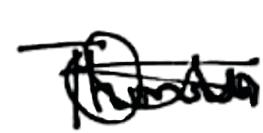 								21st  September, 2023            Signature 				                                     Date